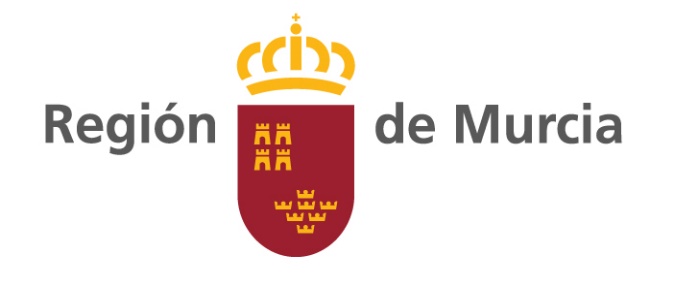 Consejería de Educación, Formación Profesional y EmpleoPROYECTO FUNCIONAL1.	REFERENTE LEGAL	32.	SISTEMA ORGANIZATIVO DEL CENTRO Y SUS OBJETIVOS	33.	PROCEDIMIENTOS DE GESTIÓN DEL CENTRO BASADOS EN UN SISTEMA DE MEJORA CONTINUA	44.	PLAN ANUAL DE ACTUACIÓN DEL CENTRO	45.	PLAN DE ACCIÓN TUTORIAL	76.	MEMORIA ECONÓMICA Y PRESUPUESTO ANUAL DEL CENTRO	87.	CALENDARIO DE ACTIVIDADES FORMATIVAS PARA CADA UNA DE LAS   ENSEÑANZAS 	88.	DISPONIBILIDAD Y ACCESIBILIDAD A LOS SERVICIOS E iNSTALACIONES DEL CENTRO	89.	HORARIO DE ACTIVIDADES LECTIVAS Y DE OTRO TIPO ORGANIZADAS POR EL CENTRO	810.	OTROS PROYECTOS Y PLANES	811.	VIVERO DE EMPRESAS	812.	REGLAMENTO DE REGIMEN INTERIOR	8REFERENTE LEGALTal y como se refleja en el artículo 22 del Decreto 334/2011, de 30 de diciembre el proyecto funcional constituye el instrumento fundamental en la organización y planificación de los Centros Integrados de Formación Profesional.  Este documento es elaborado por el equipo directivo, con las directrices del Consejo Social, las propuestas del Claustro de profesores y la participación de todos los departamentos y la Comisión de Seguridad y Salud Laboral, siendo finalmente aprobado por el Consejo Social.SISTEMA ORGANIZATIVO DEL CENTRO Y SUS OBJETIVOSSISTEMA ORGANIZATIVO DEL CENTROLos órganos de gobierno, participación y coordinación del centro son:Se han nombrado los siguientes coordinadores, responsables y presidentes:PROCEDIMIENTOS DE GESTIÓN DEL CENTRO BASADOS EN UN SISTEMA DE MEJORA CONTINUA PLAN ANUAL DE ACTUACIÓN DEL CENTRO4.1. ACTIVIDADES Y SERVICIOS QUE PRESTARÁ EL CENTRO4.2. OBJETIVOS, DIRECTRICES PARA LOGRARLOS Y PROCEDIMIENTOS A DESARROLLAR. INDICADORES PARA VALORAR EL CUMPLIMIENTO DE OBJETIVOSEn este apartado se establecerán objetivos anuales, teniendo como referentes los objetivos del centro indicados en el apartado 2.2, que tienen un carácter estratégico (medio y largo plazo). Asimismo, se concretarán directrices o acciones y procedimientos para alcanzar los objetivos establecidos en el apartado anterior. Se han de marcar indicadores para valorar el cumplimiento de objetivos en Se puede realizar una tabla del tipo:4.3. PLANES ANUALES DE ACTUACIÓN DE LOS ÓRGANOS DE COORDINACIÓNIncluirán, para cada órgano de coordinación del centro:Objetivos perseguidos,Actividades a desarrollar,Recursos humanos y materiales previstosPresupuesto Procedimientos de gestión, mecanismos de evaluación y proceso de mejora continua.4.4. PROYECTOS CURRICULARES DE LOS CICLOS FORMATIVOS IMPARTIDOS EN EL CENTRO4.4.1. Decisiones de carácter generalDecisiones de carácter general sobre metodología didáctica.Criterios generales sobre evaluación y promoción de los alumnos. Tener en cuenta normativa LOE/LOGSE.Criterios y procedimientos previstos para organizar la atención a la diversidad de los alumnos, incluyendo los criterios para realizar las adaptaciones curriculares apropiadas para estos alumnos, en su caso. Criterios para evaluar y, en su caso, revisar los procesos de enseñanza y la práctica docente de los profesores.Tener en cuenta para ciclos LOGSE. Decisiones del equipo educativo sobre evaluación y calificación en el proyecto curricular del ciclo:Los módulos profesionales susceptibles de ser evaluados en convocatoria extraordinaria, teniendo en cuenta la carga horario de cada uno de ellos y las posibilidades de que el alumno pueda realizar actividades de recuperación de forma autónoma. Justificación de las decisiones adoptadas.Las pautas generales que orienten la programación de las actividades de recuperación.Los periodos de realización de las actividades de recuperación y las fechas en las que tendrán lugar las evaluaciones extraordinarias.4.4.2.  Programaciones docentes de cada módulo. Objetivos, contenidos, criterios de evaluación y resultados de aprendizaje para cada curso, y la relación entre ellos.  Distribución temporal de los contenidos. Metodología didáctica que se va a aplicar.Procedimientos de evaluación del aprendizaje de los alumnos.Criterios de calificación que se vayan a aplicar.Criterios de calificación y evaluación de la prueba extraordinaria.Materiales y recursos didácticos que se vayan a utilizar, incluidos los libros para uso de los alumnos.Actividades complementarias y extraescolares que se pretenden realizarMedidas de atención a la diversidad y adaptaciones curriculares para los alumnos que las precisen.Programa de recuperación de contenidos y, en su caso, adaptación de la evaluación para alumnado con faltas de asistencia debidamente justificadas/alumnado incorporado al centro una vez iniciado el curso/alumnado que ha rectificado de forma fehaciente su actitud absentista. Programa de recuperación para alumnado que no ha superado evaluación ordinariaProgramaciones específicas para módulos que cuentan con alumnado matriculado en modalidad modular (si procede).4.4.2.1. Programación docente del módulo de FCT. En virtud de la disposición 14.ª de la Resolución de 9 de abril de 2015, la programación docente del módulo de FCT contendrá los siguientes elementos mínimos:Objetivos generales del módulo.Duración (calendario de realización).Resultados de aprendizaje a conseguir.Criterios de evaluación y criterios de recuperación.Actividades formativo-productivas.Metodología. Seguimiento y periodicidad del seguimiento.Relación de centros de trabajo donde se realizará esta formación.Programa formativo.Informes individuales de seguimiento y evaluación.4.4.2.2. Programación del módulo de proyecto (CFGS) Aquellos objetivos generales del ciclo que se pretenden alcanzar, relacionados con el módulo profesional.Planificación de las tutorías.Criterios de evaluación y calificación. Los criterios de calificación, deberán incluir cada uno de los apartados recogidos en el anexo IV de la Resolución de 8 de noviembre de 2018 (resuelve octavo. 5)Actividades y procedimientos de recuperación.4.4.2.3. En proyectos de FP dual Contenidos que se impartirán en la empresa (armonizada).Distribución de contenidos en proyectos de FP dual, en dos cursos (si procede) 4.4.2.4. Programaciones docentes de ciclos formativos impartidos en modalidad semipresencial/distancia. Además de los elementos de carácter general para las programaciones didácticas: Procedimientos e instrumentos de evaluación que ofrezcan validez y fiabilidad en la identificación de los resultados de aprendizaje adquiridos.Relación entre resultados de aprendizaje, criterios de evaluación e instrumentos de evaluación.Procedimiento para el cálculo de la calificación final del módulo profesional, teniendo en cuenta lo establecido al respecto en el art. 11 de la Orden de 24 de febrero de 2021.Requisitos para obtener una evaluación positiva en cada uno de los módulos (los establecidos por el art. 11.f de la Orden de 24 de febrero de 2021).Fecha de desarrollo y la organización de las pruebas de evaluación parciales (PVE) y de la prueba final ordinaria y extraordinaria (POE).Calendario diferenciando cada uno de los tipos de sesiones lectivas, y las fechas de asistencia de cada subgrupo.4.5. PROGRAMACIONES DE LAS ACCIONES FORMATIVAS CORRESPONDIENTES A LA FORMACIÓN PARA EL EMPLEO PLAN DE ACCIÓN TUTORIAL LAS ESTRATEGIAS DE ORIENTACIÓN PROFESIONAL VINCULACIÓN ENTRE LA FORMACIÓN RECIBIDA, LA INSERCIÓN LABORAL Y LOS MECANISMOS DE ACREDITACIÓN DE LAS ACCIONES FORMATIVAS MEMORIA ECONÓMICA Y PRESUPUESTO ANUAL DEL CENTRO CALENDARIO DE ACTIVIDADES FORMATIVAS PARA CADA UNA DE LAS ENSEÑANZASDISPONIBILIDAD Y ACCESIBILIDAD A LOS SERVICIOS E INSTALACIONES DEL CENTROHORARIO DE ACTIVIDADES LECTIVAS Y DE OTRO TIPO ORGANIZADAS POR EL CENTROOTROS PROYECTOS Y PLANESPlan de Convivencia Escolar Plan de Atención a la Diversidad Plan de autoprotección/evacuación Plan de contingenciaPlan de continuidadOtrosVIVERO DE EMPRESASCONCRECIÓN DE LAS CONDICIONES DE UTILIZACIÓN DEL VIVEROLOS DERECHOS Y DEBERES DE LAS EMPRESAS VIVERISTASREGLAMENTO DE REGIMEN INTERIOR La Disposición Adicional Primera del Decreto 334/2011, de 30 de diciembre, establece: Cada Centro elaborará un Reglamento de Régimen Interior que precisará la organización y funcionamiento internos del centro, con la observancia debida a lo establecido en este decreto. El Reglamento de Régimen Interior lo elaborará el equipo directivo, y lo aprobará el Consejo Social. Los distintos departamentos y comisiones existentes en el centro podrán realizar aportaciones desde sus distintos ámbitos de competencia mediante los correspondientes informes y propuestas.Curso: Centro: Localidad: ÍNDICEPáginaORGANOS UNIPERSONALES DE GOBIERNOORGANOS UNIPERSONALES DE GOBIERNODIRECTOR/AD./D.ª JEFE/A DE ESTUDIOSD./D.ªSECRETARIO/AD./D.ªÓRGANOS COLEGIADOS DE PARTICIPACIÓNÓRGANOS COLEGIADOS DE PARTICIPACIÓNCONSEJO SOCIALCONSEJO SOCIALCLAUSTRO DE PROFESORESCLAUSTRO DE PROFESORESÓRGANOS DE COORDINACIÓNÓRGANOS DE COORDINACIÓNDEPARTAMENTOS DE FAMILIA PROFESIONAL:DEPARTAMENTOS DE FAMILIA PROFESIONAL:………………DEPARTAMENTO DE INFORMACIÓN Y ORIENTACIÓN PROFESIONALDEPARTAMENTO DE INFORMACIÓN Y ORIENTACIÓN PROFESIONALDEPARTAMENTO DE INNOVACIÓN TECNOLÓGICA, FORMATIVA Y DE MEJORA DE LA CALIDADDEPARTAMENTO DE INNOVACIÓN TECNOLÓGICA, FORMATIVA Y DE MEJORA DE LA CALIDADDEPARTAMENTO DE RELACIONES CON LA EMPRESASDEPARTAMENTO DE RELACIONES CON LA EMPRESASCOMISIÓN DE SEGURIDAD Y SALUD LABORALCOMISIÓN DE SEGURIDAD Y SALUD LABORALCOMISIÓN DE COORDINACIÓN PEDAGÓGICA O COMISIÓN PERMANENTECOMISIÓN DE COORDINACIÓN PEDAGÓGICA O COMISIÓN PERMANENTECoordinador de Bienestar y protección  Artículo 124.5 de la LOE)D./D.ªD./D.ªComisión de Convivencia/Coordinador de Convivencia  Artículo 12 Decreto 16/2016 de 9 de marzoD./D.ªD./D.ªCoordinador de igualdad Artículo 126.2 LOED./D.ªD./D.ªCoordinador de FP Dual  Art. 135 de Orden de 23 de junio de 2022D./D.ªD./D.ªResponsable de deporte escolarArtículo 36 Orden de 23 de junio de 2022D./D.ªD./D.ªCoordinador de FP bilingüe Artículo 128 Orden 23 junio de 2022.  D./D.ªD./D.ªResponsable de calidadOrden de 16 de julio de 2016D./D.ªD./D.ªPresidente de la Comisión de Seguridad y Salud LaboralOrden 16 de julio de 2016D./D.ªD./D.ªOtras coordinaciones (si es el caso, programas europeos, biblioteca…)Orden 16 de julio de 2016D./D.ªD./D.ªOtras coordinaciones específicasOrden 16 de julio de 2016D./D.ªD./D.ªCoordinación del SENDA.Artículo 12. ORDEN 13 DE D./D.ªD./D.ªResponsable de medios informáticosOrden 7 de noviembre 2001D./D.ªD./D.ªOBJETIVOS DEL CENTROLos objetivos del centro son:…..OBJETIVO GENERAL DE CENTRO 1:OBJETIVO GENERAL DE CENTRO 1:OBJETIVO GENERAL DE CENTRO 1:OBJETIVO GENERAL DE CENTRO 1:OBJETIVO ANUAL 1.1.OBJETIVO ANUAL 1.1.OBJETIVO ANUAL 1.1.OBJETIVO ANUAL 1.1.ACCIONESRESPONSABLETIEMPOSSEGUIMIENTOAcción 1.1.a….Acción 1.1.a….INDICADOR DE LOGROINDICADOR DE LOGROVALOR DESEADOAcción 1.1.a….Acción 1.1.b….RESPONSABLETIEMPOSSEGUIMIENTOAcción 1.1.b….Acción 1.1.b….INDICADOR DE LOGROINDICADOR DE LOGROVALOR DESEADOAcción 1.1.b….